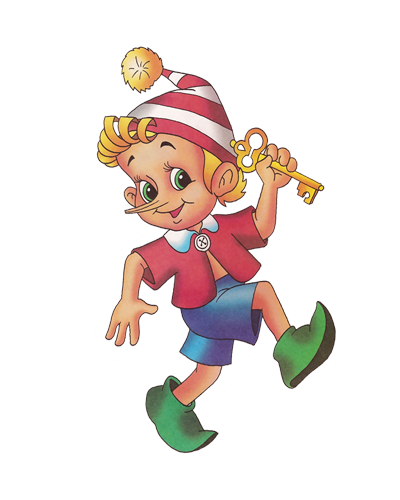 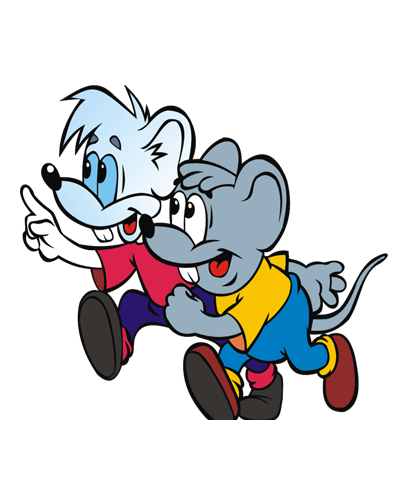 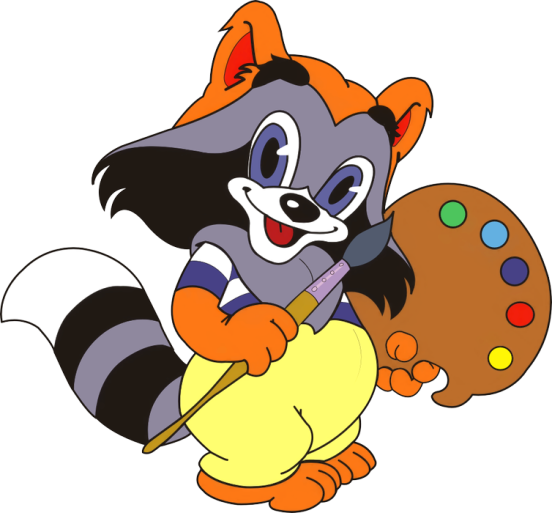 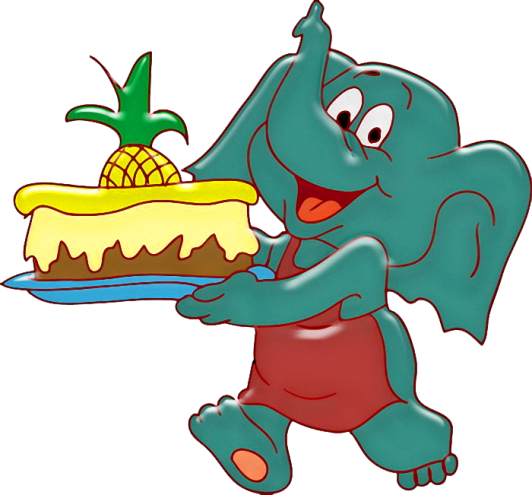 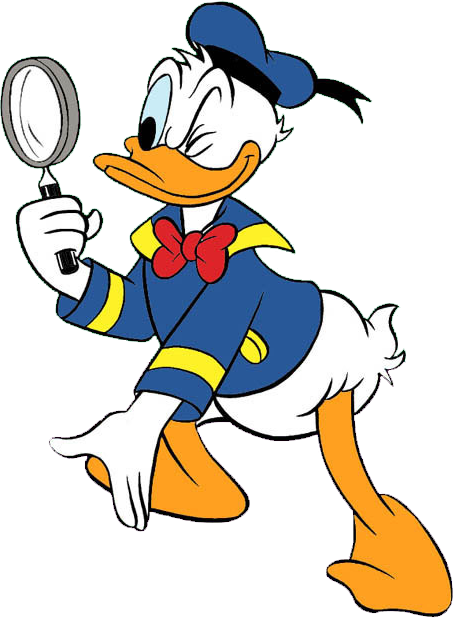 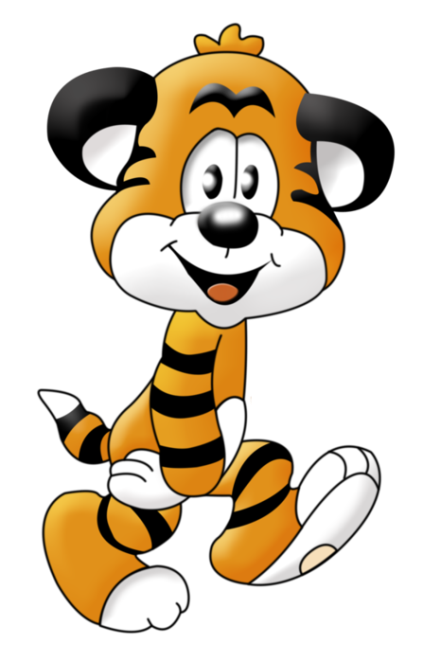 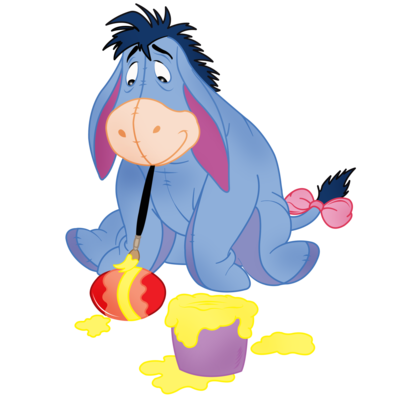 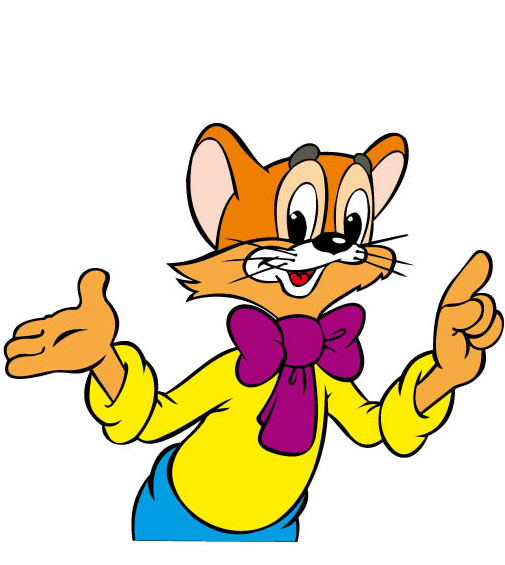 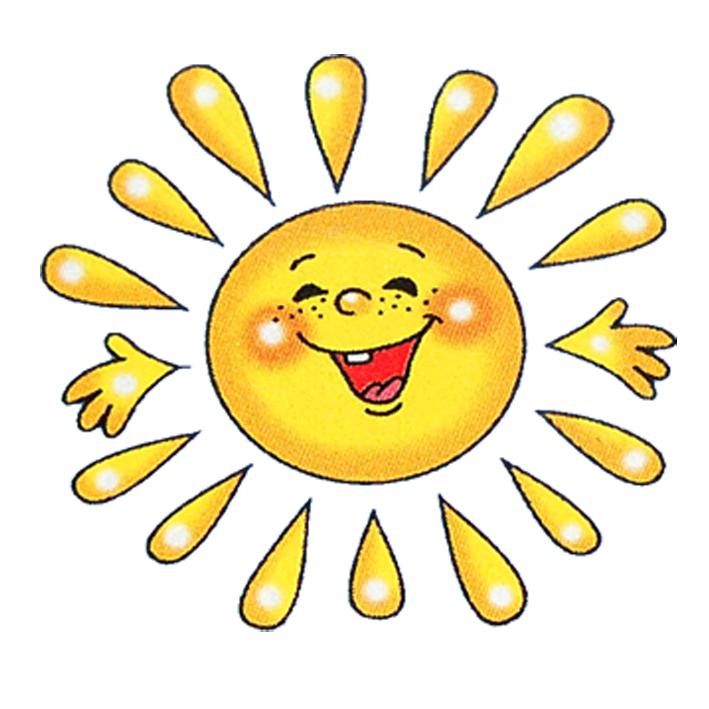              МероприятиеДатаДень знаний1.09Выбор актива класса, распределение поручений.5.09Заседание родительского коммитета7.09Беседа на тему: «Пропускам уроков-нет!»9.05Кокурс рисунков «Прощаемся с тёплым летом»14.09Кл. час на тему: «Моя семья»16.09«Девочка из города» - игровое занятие к 150-летию Л. Воронковой21.09Беседа на тему: «Мы пришли в библиотеку»23.09«Здравствуй книжкин дом»- посещение библиотеки26.09Кл. час на тему: «Волшебные слова»30.09             МероприятиеДатаРейды по домам учащихся11.10Учебная экскурсия в школьный музей13.10Кл. час на тему: «Дружба дороже богатства»14.10220 лет книге «Приключение барона Мюнхаузена» (беседа и игры)19.10Беседа на тему: «Мой школьный дом»21.1060 лет книге «Приключения Чипполино»-выставка рисунков, беседа о жизни автора Дж.. Родари25.10Кл. час на тему: «Как помириться с другом»28.10Родительское собрание на тему: «Взаимодействие и взаимоотношение школы и семьи»31.10             МероприятиеДатаКокурс пословиц10.11Беседа: «Опазданиям – нет!»11.11«И лисята, и зайчата»: урок-викторина к 110-летию Е. Чарушина16.1Кл. час: «Здоровье на все времена»18.11«Митинг сказочных героев»- игровая программа по произведениям А. Линдгрен к Всемирному дню прав ребёнка22.11Праздник: «Мой весёлый звонкий мяч»24.11Беседа: «Гигиена-страж здоровья»25.11«Книжкина мастерская»28.11Осенняя экскурсия в лес30.11             МероприятиеДатаПосещение «трудных» детей1.12Кл. час: «Жизнь дана на добрые дела»2.12Игра-викторина: «Встречаем Ноый год»7.12Беседа: «Жадность и жадины»9.12Конкурс рисунков: «Мы встречаем Новый год»13.12Проверка состояния учеб. принадлежностей15.12Кл. час: «Поговорим о дружбе»16.12Родительское собрание: «Авторитет родителей в семье»22.12Беседа: «Поступки и ответственность»23.12Новогодний утренник31.12             МероприятиеДатаБеседа: «Береги честь смолоду»13.01«В гостях у Винни пуха»: игровое шоу к 120-летию А. Милна17.01Праздник народных игр19.01Классный час: «От глиняной таблички до первой странички»(история рождения книги, беседа о российской печати) ко Всемирному дню Российской печати20.01Конкурс рисунков: «Труд людей зимой»23.01Косультация для родителей: «Разногласия в семье и их влияние на учебные успехи ребёнка»25.01Беседа: «Что такое совесть»27.01«Я люблю русский язык»-викторина31.01             МероприятиеДатаРейды по домам учащихся1.02Классный час: «С любовью к России»3.02«Что за прелесть эти сказки»: игра-викторина7.02Беседа о правилах поведения в общественных местах10.02Конкурс рисунков: «23 февраля»13.02Кл. час: «Юные герои войны»17.02Конкурс «А ну-ка мальчики»24.02Акция «Помоги птицам зимой»28.02             МероприятиеДата«Угадай автора», игра-викторина ко Всемирному дню писателя2.03«Праздничная телепрограмма»-коцертное шоу для милых мам7.03Беседа: «Птицы-мои друзья»9.03Конкурс чтецов12.03Проверка состояния учебных принадлежностей14.03Кл. час: «Почему женский день отмечается весной»16.03Родительское собрание: «О воспитании сознательной дисциплины»19.03             МероприятиеДатаАкция «Кормушка»3.04Книжкина мастерская5.04Кл. час: «Ко дню космонавтики»6.04Весёлые старты11.04Беседа: «Уважай старших»13.04«Волшебное слово В. Осеевой»-игровое занятие к 110-летию В. Осеевой18.04Кл. час: «Здоровые зубы-каждому любы»20.04«Книжки-мои друзья»-представление ко Всемирному дню книги24.04Рейды по домам учащихся26.04Беседа: «О Всемирном дне труда»27.04             МероприятиеДата«Зов джунглей»- спортивная программа2.05Кл. час: «Никто не забыт»4.05Конкурс чтецов7.05«Мы помним»- представление ко дню 9 мая8.05Конкурс рисунков: «Никто не забыт»10.05Беседа о профилактике инфекционных заболеваний в летний период11.05Игра «Вопросы-ответы» (о природе)16.05Кл. час: «Дагестан-мой край родной»18.05Прверка состояния школьных пренадлежностей21.05«Воды из реки Лимпопо» - беседа о животных и творчестве писателя (к 120-летию К. Паустовского)23.05Последний звонок25.05Итоговое родительское собрание29.05Генеральная уборка класса30.05Весенняя экскурсия в лес31.05